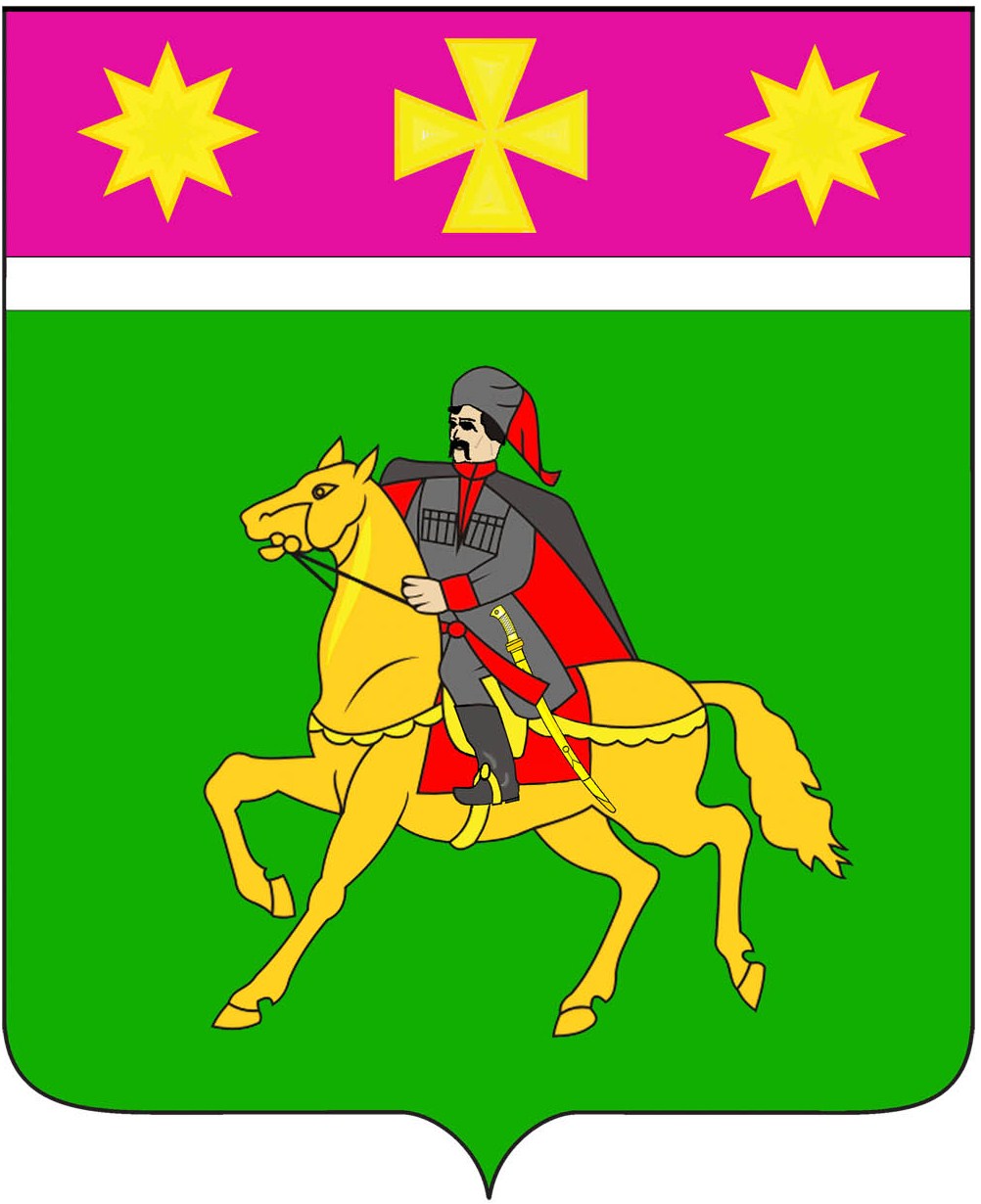 АДМИНИСТРАЦИЯ ПОЛТАВСКОГО СЕЛЬСКОГО ПОСЕЛЕНИЯКРАСНОАРМЕЙСКОГО РАЙОНА                                         РЕШЕНИЕ             ПРОЕКТ ___________                                                                                            № _______станица ПолтавскаяОб утверждении Положения о порядке предоставления муниципальных гарантий Полтавского сельского поселения Красноармейского района субъектам инвестиционной деятельности           В целях стимулирования инвестиционной деятельности на территории Полтавского сельского поселения Красноармейского района и в соответствии с Бюджетным кодексом Российской Федерации, Федеральным законом от                    5 февраля 1999 г. № 39-ФЗ "Об инвестиционной деятельности в Российской Федерации, осуществляемой в форме капитальных вложений", Законом Краснодарского края от 13 марта 2008 г. № 1411-КЗ "О порядке предоставления государственных гарантий Краснодарского края", Совет Полтавского сельского поселения Красноармейского района  РЕШИЛ:        1.Утвердить Положение о порядке предоставления муниципальных гарантий Полтавского сельского поселения Красноармейского района субъектам инвестиционной деятельности (приложение).        2.Общему отделу (Кузнецова Л.М.) обнародовать настоящее решение в установленном порядке и разместить на официальном сайте администрации Полтавского сельского поселения Красноармейского района в информационно-телекоммуникационной сети «Интернет».3. Контроль  за исполнением настоящего решения возложить на комиссию по вопросам экономики, бюджету, финансам, налогам и распоряжением муниципальной собственностью (Болдырева)          4. Решение вступает в силу со дня его обнародования.Председатель Совета Полтавского сельского поселения Красноармейского района	                    		                                Н.Б. МинаеваГлава Полтавского сельского поселенияКрасноармейского района				     	                 В. А. ПобожийПОЛОЖЕНИЕо порядке предоставления муниципальных гарантий Полтавского сельского поселения Красноармейского района субъектам инвестиционной деятельности1. Общие положения1.1.Муниципальные гарантии Полтавского сельского поселения Красноармейского района (далее - гарантии) предоставляются в соответствии с Бюджетным кодексом Российской Федерации, иными нормативными правовыми актами Российской Федерации, Краснодарского края, а также настоящим Положением.Гарантии не предоставляются для обеспечения исполнения обязательств хозяйственных товариществ, хозяйственных партнерств, производственных кооперативов, муниципальных унитарных предприятий (за исключением муниципальных унитарных предприятий Полтавского сельского поселения Красноармейского района, имущество которых принадлежит им на праве хозяйственного ведения и находится в муниципальной собственности Полтавского сельского поселения Красноармейского района), некоммерческих организаций, крестьянских (фермерских) хозяйств, индивидуальных предпринимателей и физических лиц.1.2. Гарантии предоставляются в пределах общей суммы предоставляемых гарантий, указанной в программе муниципальных гарантий Полтавского сельского поселения Красноармейского района, утвержденной решением Совета Полтавского сельского поселения Красноармейского района о бюджете Полтавского сельского поселения Красноармейского района (далее - решение о бюджете) на очередной финансовый год (очередной финансовый год и плановый период).При составлении проекта решения о бюджете и (или) проекта решения о внесении изменений в решение о бюджете направления (цели) гарантирования и объем предоставляемых гарантии формируются с учетом предложений отраслевых (функциональных) органов администрации Полтавского сельского поселения Красноармейского района.1.3. Гарантии предоставляются на конкурсной основе.Конкурс на право получения гарантии (далее - конкурс) является открытым.1.4. Предоставление гарантий не допускается в обеспечение исполнения обязательств иностранных юридических лиц, в том числе офшорных компаний, а также в случае, если бенефициарами по гарантиям (за исключением муниципальных гарантий, предусмотренных статьей 115.1 Бюджетного кодекса Российской Федерации) являются указанные юридические лица. Указанные иностранные юридические лица, в том числе офшорные компании, и российские юридические лица, в уставном (складочном) капитале которых доля участия офшорных компаний в совокупности превышает 50 процентов, не вправе являться принципалами и (или) бенефициарами по гарантиям.Подтверждение соответствия юридического лица требованиям, указанным в абзаце первом пункта 1.4 раздела 1 "Общие положения" настоящего Положения, осуществляется в порядке, установленном Правительством Российской Федерации в соответствии с абзацем третьим пункта 16 статьи 241 Бюджетного кодекса Российской Федерации. До такого подтверждения предоставление или исполнение гарантии не допускается.2. Порядок конкурсного отбора принципалов2.1. Конкурсный отбор принципалов (лиц, в обеспечение обязательств которых предполагается предоставление гарантий) осуществляется в соответствии с законодательством Российской Федерации, Краснодарского края, а также правовыми актами Полтавского сельского поселения Красноармейского района.2.2. Решение о проведении конкурса принимается администрацией Полтавского сельского поселения Красноармейского района в форме правового акта администрации Полтавского сельского поселения Красноармейского района, в котором определяются организатор конкурса, состав конкурсной комиссии, а также иные необходимые положения.2.3. Организатором конкурса выступает отраслевой (функциональный) орган администрации Полтавского сельского поселения Красноармейского района, курирующий деятельность в соответствующей отрасли (далее - уполномоченный отраслевой орган), если правовым актом администрации Полтавского сельского поселения Красноармейского района в качестве организатора конкурса не определен иной отраслевой орган.Организатор конкурса обеспечивает подготовку и опубликование в установленном порядке объявления о проведении конкурса, в котором также должны быть указаны ограничения, установленные пунктом 16 статьи 241 Бюджетного кодекса Российской Федерации и пунктом 4 раздела 1 "Общие положения" настоящего Положения.2.4. Организатор конкурса осуществляет прием документов принципалов, адресованных администрации Полтавского сельского поселения Красноармейского района, и координирует деятельность отраслевых (функциональных) органов администрации Полтавского сельского поселения Красноармейского района в процессе их рассмотрения. Перечень представляемых документов устанавливается администрацией Полтавского сельского поселения Красноармейского района.Если не установлено правовыми актами Полтавского сельского поселения Красноармейского района, организатор конкурса:запрашивает в финансовом органе Полтавского сельского поселения Красноармейского района (далее - финансовый орган) сведения о наличии у принципала, его поручителей (гарантов) просроченной (неурегулированной) задолженности по денежным обязательствам перед Полтавским сельским поселением Красноармейского района;запрашивает в администрации Полтавского сельского поселения Красноармейского района сведения о наличии просроченной (неурегулированной) задолженности принципала, являющегося публично-правовым образованием, по государственной (муниципальной) гарантии, ранее предоставленной в пользу Полтавского сельского поселения Красноармейского района2.5. Организатор конкурса рассматривает представленные на конкурс документы, проводит их первичную оценку на соответствие установленным требованиям и передает их в соответствующие отраслевые (функциональные) органы администрации Полтавского сельского поселения Красноармейского района для:2.5.1. Анализа финансового состояния принципала, проверки достоверности, надежности и ликвидности обеспечения, предоставляемого в обеспечение исполнения обязательств принципала по удовлетворению регрессного требования гаранта к принципалу, возникающего в связи с исполнением в полном объеме или в какой-либо части гарантии (проводится финансовым органом).В случае предоставления залога имущества в обеспечение исполнения обязательств принципала стоимость залогового имущества должна быть подвергнута независимой оценке, которая проводится в соответствии с законодательством Российской Федерации об оценочной деятельности, за счет средств принципала;2.5.2. Анализа показателей технико-экономического обоснования инвестиционного проекта, по которому предполагается предоставление гарантии (далее - проект) проводится отраслевым (функциональным) структурным подразделением администрации Полтавского сельского поселения Красноармейского района, или бизнес-плана проекта (проводится отраслевым (функциональным) структурным подразделением администрации Полтавского сельского поселения Красноармейского района в области инвестиций), включая источники возврата заемных средств и бюджетную эффективность проекта;2.5.3. Подготовки заключения о целесообразности предоставления гарантии в обеспечение обязательств принципала (осуществляется уполномоченным отраслевым структурным подразделением администрации Полтавского сельского поселения Красноармейского района, а в случае предоставления гарантии по инвестиционному проекту - также отраслевым (функциональным) структурным подразделением администрации Полтавского сельского поселения Красноармейского района в области инвестиций).Соответствующие отраслевые (функциональные) структурные подразделения администрации Полтавского сельского поселения Красноармейского района по результатам проведенного анализа подготавливают заключения.Правовым актом администрации Полтавского сельского поселения Красноармейского района о проведении конкурса может быть предусмотрено предоставление иных заключений.2.6. Конкурсная комиссия рассматривает представленные на конкурс документы, заключения отраслевых (функциональных) органов администрации Полтавского сельского поселения Красноармейского района, иные заключения и по итогам конкурса выносит свое решение.При проведении итогов конкурса конкурсной комиссией учитываются следующие критерии:2.6.1. Социально-экономическая значимость реализации проекта;2.6.2. Соответствие заявленных принципалом целей реализации проекта направлениям (целям) гарантирования, установленным решением о бюджете;2.6.3. Финансовое состояние принципала;2.6.4. Обоснование источников возврата заемных средств по обязательствам, в обеспечение которых выдается гарантия;2.6.5. Бюджетная эффективность проекта;2.6.6. Объем и ликвидность предоставляемого обеспечения исполнения принципалом его возможных будущих обязательств по возмещению гаранту в порядке регресса сумм, уплаченных гарантом во исполнение обязательств по гарантии (при предоставлении гарантии с правом регрессного требования гаранта к принципалу).На основании решения Совета Полтавского сельского поселения Красноармейского района могут устанавливаться дополнительные критерии оценки конкурсных заявок.3. Порядок рассмотрения заявки принципала при предоставлении гарантии без конкурсного отбора3.1. Если решением Совета Полтавского сельского поселения Красноармейского района о бюджете предусмотрено предоставление гарантий по конкретному направлению (конкретной цели) гарантирования без конкурсного отбора, такая гарантия предоставляется в соответствии с условиями, установленными статьей 115.2 Бюджетного кодекса Российской Федерации.3.2. Для получения гарантии принципал представляет документы согласно перечню, утверждаемому администрацией Полтавского сельского поселения Красноармейского района.Прием документов принципала, адресованных администрации Полтавского сельского поселения Красноармейского района, и координацию деятельности отраслевых (функциональных) органов администрации Полтавского сельского поселения Красноармейского района в процессе анализа указанных документов осуществляет уполномоченный отраслевой орган.Порядок рассмотрения представленных принципалом документов аналогичен порядку, предусмотренному частью 5 статьи 2 настоящего Положения.Заключения отраслевых (функциональных) органов администрации Полтавского сельского поселения Красноармейского района, подготовленные по результатам анализа представленных принципалом документов, иные заключения рассматриваются уполномоченным отраслевым органом.Уполномоченный отраслевой орган подготавливает сводное заключение о возможности или невозможности предоставления гарантии соответствующему принципалу, которое подписывается руководителем уполномоченного органа.При наличии сводного заключения о невозможности предоставления гарантии соответствующему принципалу уполномоченный отраслевой орган согласовывает предложение об отказе в предоставлении гарантии с курирующим его заместителем главы Полтавского сельского поселения Красноармейского района и уведомляет об этом принципала.4. Предоставление гарантии и заключение договоров4.1. В соответствии с решением конкурсной комиссии (при конкурсном отборе принципалов) или сводным заключением, уполномоченного отраслевого органа о возможности предоставления гарантии принципалу (при предоставлении гарантии без конкурсного отбора) администрацией Полтавского сельского поселения Красноармейского района принимается решение в форме правового акта администрации Полтавского сельского поселения Красноармейского района о предоставлении гарантии.В правовом акте администрации Полтавского сельского поселения Красноармейского района о предоставлении гарантии указываются наименование принципала, объем гарантии, направление (цель) гарантирования, основные условия гарантии, а также определяется отраслевой орган администрации Полтавского сельского поселения Красноармейского района, который подготавливает проекты гарантии, договора о предоставлении гарантии и договора об обеспечении исполнения принципалом его возможных будущих обязательств по возмещению гаранту в порядке регресса сумм, уплаченных гарантом во исполнение (частичное исполнение) обязательств по гарантии.4.2. После осуществления всех процедур, установленных настоящим Положением, администрация Полтавского сельского поселения Красноармейского района:4.2.1. Заключает договоры:о предоставлении гарантии;об обеспечении исполнения принципалом его возможных будущих обязательств по возмещению гаранту в порядке регресса сумм, уплаченных гарантом во исполнение (частичное исполнение) обязательств по гарантии (за исключением случаев, предусмотренных Бюджетным кодексом Российской Федерации);4.2.2. Выдает гарантию.4.3. Указанные в части 2 настоящей статьи договоры и гарантии от имени администрации Полтавского сельского поселения Красноармейского района подписывает глава Полтавского сельского поселения Красноармейского района.4.4. Примерные формы соответствующих договоров и гарантии утверждаются администрацией Полтавского сельского поселения Красноармейского района с учетом положений статьи 115 Бюджетного кодекса Российской Федерации.ГлаваПолтавского сельского поселения Красноармейского района                                                                    В.А. ПобожийПриложениеУТВЕРЖДЕНОрешением СоветаПолтавского сельского поселенияКрасноармейского районот __________  №  ________